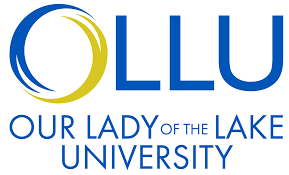 Fall 2021 Admissions UpdatesAdmissionsRequirementsOLLU adopted a permanent test-optional admission policy in the summer of 2020.  Applicants may now choose whether they prefer to be reviewed under this new policy or reviewed with test scores. There is no application fee to apply to OLLU. High school transcripts, ACT/SAT test scores and other supporting documents are accepted via email at admission@ollusa.edu.  We prefer these documents come directly from your high school but will accept them if they come from the applicant.  You can also send them directly to your admissions counselor.DeadlinesOLLU’s freshman and transfer application priority deadline is December 1, 2020 but you can still apply after this date via our website or Apply Texas.  For a more immediate admission decision and scholarship review, it is recommend that you apply via the OLLU application.Campus Tours& EventsOLLU currently offers daily weekday campus tours albeit with a limited number of attendees. Sign up here: https://www.ollusa.edu/visit/campus-visit.html We invite you to join us for our virtual and on campus events: https://www.ollusa.edu/calendar/Financial AidContact the Financial Aid and Scholarships Office with any questions about how to apply for assistance.  They can be reached by phone at 210-431-3960 or via email at finaid@ollusa.edu. OLLU’s FAFSA School Code is 003598.COVID-19 FAQhttps://www.ollusa.edu/health-safety/emergency-preparedness/coronavirus-information/index.htmlContact InformationJuan Morales, MSUndergraduate Admissions Counselor 1Phone: 210-529-4352 Cell: 210-529-4352Email: jjmorales@ollusa.edu(Coastal Bend/Laredo)orSamuel Ivan Medina, BAOur Lady of the Lake UniversityUndergraduate Admissions Counselor IOffice: 210-528-7175 Cell: 210-585-0021Email: simedina@ollusa.edu(Rio Grande Valley)